2020年4月5日宮城県内のNPO法人及び市民活動団体の皆様特定非営利活動法人せんだい・みやぎNPOセンター認定特定非営利活動法人 杜の伝言板ゆるる認定特定非営利活動法人 地星社一般社団法人 みやぎ連携復興センター宮城県内ＮＰＯの新型コロナウイルスの感染拡大への対応及び被害に関する緊急アンケート回答締切：2020年4月10日貴団体が新型コロナウイルスにより2020年2月～3月中に受けた影響および必要な支援についてお聞かせください。いただいた回答は集計のうえ、結果（法人名を除く）について当法人のウェブサイト上で公開すると共に新型コロナウイルスに関する各種ご支援、NP0法人等への支援策や手続き等の緩和策などへの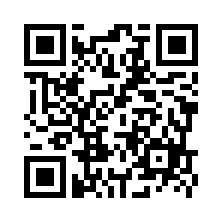 政策提言へ活かして参ります。ご協力お願い申し上げます。 ご回答は ＦＡＸ 022－264－1209 または E-mail minmin@minmin.org       または→新型コロナウイルス感染拡大により「活動」の支援者・利用者に影響はありますか。（あてはまる番号に○）　↳[1を選択された方]２．新型コロナウイルスの感染拡大により「法人経営」に影響はありますか。（あてはまる番号に○）↳[1を選択された方] （あてはまる番号に○・複数選択可）→→→[左で1・３・４などを選択された方]３．必要な支援策について、当てはまるものを選択してください。（あてはまる番号に○・複数選択可）裏面につづく４．その他、活動分野における新型コロナウィルスの感染拡大に伴う懸念をお教えください。５．団体のことについて伺います。＊ご協力ありがとうございました＊事務局：特定非営利活動法人せんだい・みやぎNPOセンターT E L　022-264-1281　ＦＡＸ 022－264－1209E-mail	minmin@minmin.org１ 現在影響が出ている　　２ 今後影響が出ると思う　　３ 当面影響は出ないと思う　　４ わからない＜具体的な影響の内容＞１ 現在影響が出ている　　２ 今後影響が出ると思う　　３ 当面影響は出ないと思う　　４ わからない＜具体的な影響内容＞１商品やサービス等の売上・受注の減少　２製品やサービス等の売上・受注の増加３顧客や利用者の減少　４委託費や補助金の減額　　５出勤抑制や学校の休業等によるスタッフ確保困難６事業縮小等により、スタッフ雇用の維持が困難　　７その他（　　　　　　　　　　　　　　　      　　）＜　減少した（と見込まれる）売上額、または想定される減額はいくらですか？＞約　　　　　　　　　　　　　　　円１資金支援　　２物資提供３食材提供　　４情報提供５雇用維持等の各種支援手続きのサポート　６わからない具体策（自由記述）：法人名：法人格：活動分野：ご回答者：連絡先：連絡先：主たる事務所の場所：１仙台地域　２三陸地域　３県北地域　４県南地域主たる事務所の場所：１仙台地域　２三陸地域　３県北地域　４県南地域主たる活動の場所：１宮城県全域　２仙台地域　３三陸地域　４県北地域　５県南地域主たる活動の場所：１宮城県全域　２仙台地域　３三陸地域　４県北地域　５県南地域